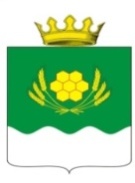 АДМИНИСТРАЦИЯ КУРТАМЫШСКОГО МУНИЦИПАЛЬНОГО ОКРУГА КУРГАНСКОЙ ОБЛАСТИПОСТАНОВЛЕНИЕот 11.09.2023 года № 191 г. КуртамышО признании утратившими силу некоторых постановлений В соответствии с пунктом 7 части 3 статьи 28 Федерального закона от 29 декабря 2012 года № 273-ФЗ «Об образовании в Российской Федерации», статьей 39 Устава Куртамышского муниципального округа Курганской области, в целях приведения нормативной правовой базы Куртамышского муниципального округа Курганской области в соответствие с действующим законодательством Российской Федерации в связи с принятием решения Думы Куртамышского муниципального округа Курганской области от 22 июня 2023 года № 40 «Об утверждении примерного положения об оплате труда работников муниципальных образовательных организаций Куртамышского муниципального округа Курганской области» Администрация Куртамышского муниципального округа Курганской областиПОСТАНОВЛЯЕТ:признать утратившими силу:- постановление Администрации Куртамышского муниципального округа Курганской области от 17.02.2022 года № 39 «Об утверждении Положения о выплатах стимулирующего характера руководителям муниципальных образовательных организаций
Куртамышского муниципального округа Курганской области»;- постановление Администрации Куртамышского муниципального округа Курганской области от 23.06.2022 года № 151 «О внесении изменений в постановление Администрации Куртамышского муниципального округа Курганской области от 17.02.2022 года № 39 «Об утверждении Положения о выплатах стимулирующего характера руководителям муниципальных образовательных организаций
Куртамышского муниципального округа Курганской области».2. Опубликовать настоящее постановление в информационном бюллетене «Куртамышский муниципальный округ: официально» и разместить на официальном сайте Администрации Куртамышского муниципального округа Курганской области.3. Контроль за выполнением настоящего постановления возложить на заместителя Главы Куртамышского муниципального округа Курганской области по социальным вопросам.Глава Куртамышского муниципального округа Курганской области								А.Н. ГвоздевЛомцова Т.А.2-12-64 (доб. 3) Разослано по списку (см. на обороте)